FRÝDECKÁ SKLÁDKA, a.s.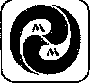 Dodatek č. 5ke smlouvě o zajištění odběru odpadů od firmy ě. 400/09/056, uzavřeně' mezí1 spol. Frýdecká skládka, a.s. a příspěvkovou organizací Náš Svět, dne 25. 5.2009.I. SMLUVNÍ STRANYPůvodce odpadu:	Firma:Sídlo:Provozovna ě. 1:Provozovna č. 2:ZastoupenáOprávněn k podpisuIČDIČě.ú.bankakontaktNáš svět, příspěvková organizaceXXXXXXXXXXXXXXXXXXX XXXXXXXXXXXXXXXXXXXXX XXXXXXXXXXXXXXXXXXXX              XXXXXXXXXXX                             XXXXXXXX                               XXXXXXXXXXXXXXXXXXXXXXKB a.s., F-MXXXXXXXXXXXXXXXX, mob. XXXXXXXXXXXXX(dále jen původce)Frýdecká skládka, a.s.XXXXXXXXXXXXXXXXXXXXXXXXXXXZapsaná v OR Krajského soudu v Ostravě, oddíl B, vložka 499XXXXXXXXXXXXXXXXX,XXXXXXXXXXXXXXXXXXXXXXXXXXXXXXXXXXXXXXXXXXXXXXXXXXKomerční banka, a.s., Frýdek-MístekXXXXXXXXXXXX, mob. XXXXXXXXXXXXXX(dále jen odběratel)II Předmět dodatkuPředmětem toho dodatku je zrušení svozu odpadů z provozovny na ul. Pstružovská ve Frýdlantů nad Ostravicí a zavedení svozu odpadů z provozovny na ul. Lohrera ve Frýdku-Místku, tedy změna ustanovení IV. E. 1 smlouvy, které určuje ceny za sběr a svoz směsných komunálních odpadů kat. č. 20 03 01 z kontejnerů o objemu 1 100 1, které zní nově takto:IV.E.l SMĚSNÝ KOMUNÁLNÍ ODPAD - SYSTÉM SBĚRU DO KONTEJNERŮ - směsné odpady budou ukládány do nádob, které budou v pravidelných intervalech vyprazdňovány. V cenách za svoz 1 nádoby je zahrnuto vyprázdnění nádoby, doprava obsahu na skládku a odstranění odpadů na skládce.Provozovna Č. 1 - XXXXXXXXXXXXXXXXXXXXXXXXXXXXXXXXXXXXXXXXXXXXXXXXXPočet nádob na směsný komunální odpad, jejich typ, umístění a interval svozu, které bude mít původce k dispozici je uveden v příloze č. 1.Intervaly svozu nádob je možné kdykoliv změnit dle potřeb původce odpadů, zároveň je možné měnit požadovaný počet nádob, vše po předchozí dohodě s odběratelemIII. Další ujednáníOstatní znění ustanovení předmětné smlouvy zůstává beze změn a nadále v platnosti.IV. Závěrečná ustanoveníTento dodatek je vypracován ve dvou stejnopisech, z nich obdrží po jednom každá ze smluvních stran.Dodatek nabývá platnosti dnem podpisu smluvními stranami a účinnosti dnem 21.3 2016.V Pržně, dneVe Frýdku-Místku, dneZa dodavatele: ředitelka organizacePříloha č.1.Příloha č. 1 k dodatku č. 5 smlouvy č. 400/09/056 o zajištění odběru odpadůNáš svět, příspěvková organizace PržnoPočet nádob, jejich umístění, typ a intervaly svozuSTAV KE DNI: 21. 3. 2016Tabulka č.1 : 20 03 01 komunální odpad - KONTEJNERY K 1 100 1Tabulka č.1:18 01 04 PLENY - KONTEJNERY K 1 100 ITabulka č.1 .* 20 03 01 komunální odpad - POPELNICE P 120 I ( 240 I )Tabulka č.2 :15 01 02 Plastové odpadyTabulka č.3 : 15 01 01 Papírové a lepenkové obalyTabulka č.4 : 15 01 07 Skleněné obalyPronájem sběrných nádob na separovaný sběr (papír, plasty, sklo) je bezplatný.V Pržně dneZa původce:Ve Frýdku-Místku dneCena za svoz 1 nádoby za rok - určené na směsný komunální odpad kat.ě. 20 03 01:Interval svozu - kontejnery K 1100 1, objem 1,1 m3Cena roční (Kč bez DPH)1 x týdně, 52 svozů za rok4 680,00Cena za svoz 1 nádoby za rok - určené na směsný komunaní odpad kat, č, 20 03 01:Interval svozu - kontejnery K 1 100 1, objem 1,1 ni3Cena roční (KČ bez DPH)1 x týdně, 52 svozů za rok4 680,00Umístění nádoby - objektpočet v ksNádoba vlastní/ v pronájmuinterval svozuobjemnádobypočet svozů za rokSO-01 Hlavní budova2v pronájmuIxtýdně1,1 mJ52SO-03 Zadní pavilón1v pronájmu1 xtýdně1,1 mJ52SO-04 Dětské odd1v pronájmuIxtýdně1,1 md52SO-21 Nový pavilón1v pronájmu1 xtýdně1,1 m352uí. Lohrera 779, 738 01 Frýdck-Mstck1v pronájmu1 xtýdně1,1 mJ52SOUČTY6Umístění nádoby - objektpočet v ksNádoba vlastní/ v pronájmuinterval svozuobjemnádobypočet svozů za rokSO-03 Zadní pavión1v pronájmuIxtýdněi/Tm352SO-04 Dětské odd1v pronájmuIxtýdně1,1 md52SO-21 Nový pavilón1v pronájmuIxtýdně1,1 md52SOUČTY3Umístění nádoby - objektpočet v ksNádoba vlastni/ v pronájmuinterval svozuobjemnádobypočet svozů za rokSO-01 Hlavní budova0v pronájmuIxtýdně120152SO-02 Chráněné bydlení1v pronájmuIxtýdně120152SO-03 Zadni pavilón2v pronájmuIxtýdně240152SO-04 Dětské odd0v pronájmuIxtýdně120152SO-05 Domečky9v pronájmuIxtýdně120152SO-07 Dílny2v pronájmuIxtýdně120152SO-17 ČOV1v pronájmuIxměsíčně120142SO-21 Nový pavilón0v pronájmuIxtýdně120 152SOUČTY15Umístění nádoby - objektpočet v ksNádoba vlastní/ v pronájmuInterval svozuobjemnádobypočet svozů za rokSO-01 Hlavní budova1v pronájmuIxměsíčně1,1 mJ12SOUČTY1Umístěni nádoby - objektpočet v ksNádoba vlastní/ v pronájmuInterval svozuobjemnádobypočet svozů za rokSO-01 Hlavní budova2v pronájmuIxtýdně1,1 mu52SOUČTY2umístění - objektpočet v ksNádoba vlastni/ v pronájmuInterval svozuobjemnádobypočet svozů za rokSO-01 Hlavní budova1v pronájmu1xza dva měsíce1,1 m’6SOUČTY1